令和4年度岡山県キャリア形成訪問指導事業１．研修目的高齢者虐待防止法にもとづく虐待対応機関、協力機関現任者が虐待対応に当たる上での専門的知識や、視点・技術を習得し、実践力の向上を図る。
２．開催日・会場（３日間の「研修プログラム」全ての参加をお願いします）①令和４年　　１０月１９日（水）　９：３０～１７：００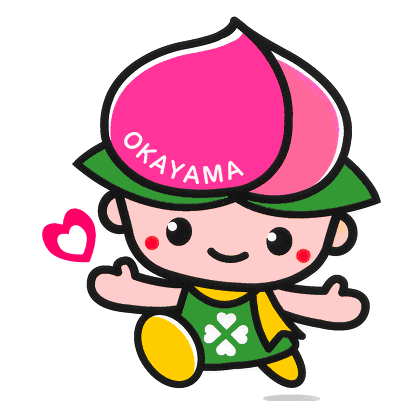 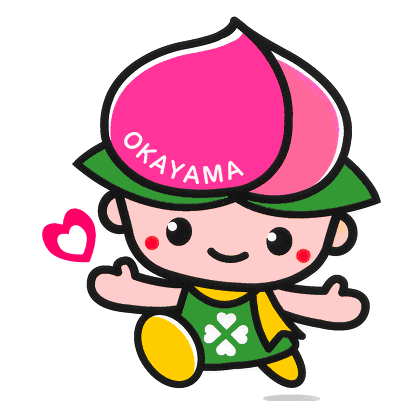 　（会場：きらめきプラザ　４階　４０１号室）②令和４年　　１０月２６日（水）　９：３０～１６：２０　（会場：きらめきプラザ　４階　４０１号室）③令和４年　　１１月  9日（水）　９：３０～１６：４０　（会場：きらめきプラザ　４階　４０１号室）３．会　　場　　きらめきプラザ　4階　401号室（岡山市北区南方2丁目13-1）	（岡山駅より徒歩約20分）
４．主　　催　　公益社団法人　岡山県社会福祉士会５．受講対象者　介護・福祉現任職員（市町村担当職員、地域包括支援センター職員、高齢者虐待対応専門職チーム登録者、権利擁護センター職員等　※社会福祉士以外の他職種でも可）６．定　　員　　５０名		　※3日間の受講を原則とします７．資 料 代　　無料		　※当日参加された方にのみ、お渡しいたします８．申し込み○ URLまたはQRコードを読み込んでいただき、必要事項を入力して下さい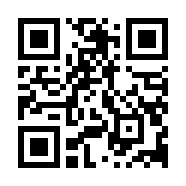 　○ 申込締切　令和４年１0月7日（金）　※定員に達し次第締切りますテキストについては、2通りの入手方法があります。①「高齢者虐待対応の手引き（定価：2,860円）」の購入②社団法人 日本社会福祉士会のホームページからのダウンロード（ダウンロード先：公益社団法人 日本社会福祉士会トップページ→社会福祉士の皆様へ→資料室→権利擁護センターぱあとなあ運営協議会→虐待対応関連情報→高齢者虐待対応→養護者による高齢者虐待対応の手引き　研究事業報告書のダウンロード　※ページ数が１９９ページありますので印刷時、ご注意ください）URL：https://www.jacsw.or.jp/csw/dataroom/kenri/gyakutai_taio/documents/01.pdf９．お願い研修会場には駐車場がございません。会場へは公共交通機関のご利用をお願いします。お車でお越しの方は、近隣の有料駐車場をご利用ください。（詳細は下記を参照ください）昼食については、各自で手配をお願いします。参加の際には、必ずマスクの着用をお願い致します。ニ) 当研修期間内に緊急事態宣言が発令された場合は、研修開催を中止とさせていただきます１０．問合せ・申込先公益社団法人　岡山県社会福祉士会　事務局〒７００－０８０７　　岡山市北区南方2丁目13-1きらめきプラザ 7階　　電　話：０８６－２０１－５２５３　　本研修の連絡用メールアドレス：chiiki-care@csw-okayama.com◆会場のご案内◆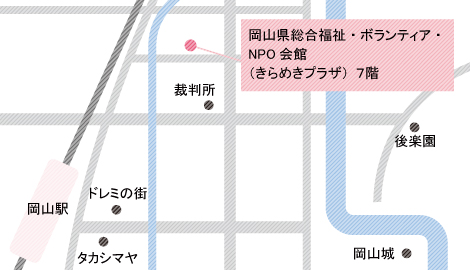 令和４年度　高齢者虐待対応現任者標準研修プログラム　　　　　※講師は予定者のため、変更になることがあります。令和4年度　高齢者虐待対応現任者標準研修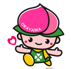 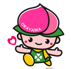 募　集　要　項　時間科目名形式講師名１日目（　１０月１９ 日)9:30～9:40オリエンテーション　　（10分）１日目（　１０月１９ 日)9:40～11:10科目１高齢者虐待防止法と市町村の責務　　　　　　　　（90分）講義かとう社会福祉士事務所社会福祉士加藤 貴之 氏１日目（　１０月１９ 日)11:10～11:20休憩（10分）１日目（　１０月１９ 日)11:20～12:50科目２高齢者虐待対応と権利擁護（90分）講義ノートルダム清心女子大学准教授　濱﨑　絵梨　氏１日目（　１０月１９ 日)12:50～13:50昼食（60分）１日目（　１０月１９ 日)13:50～14:50科目３初動期段階　　　　　　　　　　　（60分）講義岡山パブリック法律事務所社会福祉士　　森　亮介　氏１日目（　１０月１９ 日)14:50～15:00休憩（10分）岡山パブリック法律事務所社会福祉士　　森　亮介　氏１日目（　１０月１９ 日)15:00～17:00科目３初動期段階　　　　　　　　　　　（120分）演習岡山パブリック法律事務所社会福祉士　　森　亮介　氏２日目（　１０月２６日）9:30～10:30科目４対応段階（60分）講義岡山県社会福祉士会社会福祉士高倉　紀子　氏２日目（　１０月２６日）10:30～10:40休憩（10分）岡山県社会福祉士会社会福祉士高倉　紀子　氏２日目（　１０月２６日）10:40～12:40科目４対応段階（120分）演習岡山県社会福祉士会社会福祉士高倉　紀子　氏２日目（　１０月２６日）12:40～13:40昼食休憩（60分）２日目（　１０月２６日）13:40～14:40科目５評価と終結　　　　　　　　　　　（60分）講義倉敷市健康長寿課地域包括ケア推進室社会福祉士本山　和人　氏２日目（　１０月２６日）14:40～14:50休憩（10分）倉敷市健康長寿課地域包括ケア推進室社会福祉士本山　和人　氏２日目（　１０月２６日）14:50～16:20科目５評価と終結　　　　　　　　　　　（90分）演習倉敷市健康長寿課地域包括ケア推進室社会福祉士本山　和人　氏３日目（　１１月９日）9:30-12:30科目６総合演習（初動期段階）(休憩含180分)演習権利擁護センターぱあとなあ岡山社会福祉士今中　章夫 氏３日目（　１１月９日）12:30～13:30昼食（60分）３日目（　１１月９日）13:30-16:30科目６総合演習（対応段階、評価と終結）(休憩含180分)演習岡山パブリック法律事務所社会福祉士　尾﨑　力弥　氏３日目（　１１月９日）16:30～16:40事務連絡（10分）